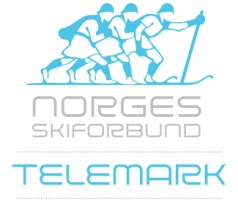 Tilstede:			Medlemmer av telemarkskomiteen:Birger Goberg (BG), Rolf Bryn (BR), Martin Bartnes (MB), Ingrid Kjølseth (IK), Per Olav Tangen (POT)Forfall:			Sportssjef Martin Gjøra (MG), Thea Smedheim Lunde (TSL).Referent:			RBDato/tidspunkt:		Onsdag 24.8.2017 kl 21:00Sted:			Skype Tema:			TK-møte nr. 12 2016-2018_______________________________________________________________________________________Kommentarer til referat fra forrige møteIngen kommentarer.Kort status ansvarsområderØkonomi/Administrasjon (BG/MG)Valgkomite på plass, i tråd med mandatet på vårmøtet. Haagen Gjems, Ingrid Hole og Lars Ove W Berge.Ildsjelpris og pris for årets arrangør skal deles ut på høstfagmøte.Arrangørseminar er samtidig som siste helgen i Hintertux. Seminar WC-arrangører og anlegg lørdag, med fellessamling på kvelden, med utdeling av bla priser for årets arrangør. Vi har vurdert å ha fagmøte på Ullevål en lørdag (1000 – 1700).Vi kan levere tilbake transiten uten å betale ekstra p.g.a overkjøring. Ny avtale med BOS for en bedre bil som koster 1000,- mindre pr mnd.PO har ryddet opp i hengeren. Hengt opp skistativ og preppet alle skiene (som så ille ut etter forrige bruk). Må lage en instruks for bruk.MarkedsarbeidFått NSF sentralt (Fekene og Ingrid Endreru) med på banen med et firma som heter Los & co. Så på våre gamle presentasjoner, og vil komme tilbake med et tilbud på hvordan de kan hjelpe oss. Vi sender basert på dette en søknad til Skistyret. Både telemark og randonee var tema.PO møter Swix etter Birkebeineren.Kompetanseutvikling (MG) Randonee har oppstart utvikling av T2.Breddeidrett (MG) Oppstart satsingsgruppen med 15(?) deltakere.Eliteidrett (MG)Tilbakemelding fra WC-laget er at samarbeid med Troels og MG fungerer godt.Randonee (MB)Ungdoms-OLInfo fra Olympiatoppen vår el høst 2018En av hvert kjønn. I dag er det to aktive juniorer, så denne gruppen må økes.Landslag 2017-2018Malene Blikken Haukøy, IL HøyangStine Haustereis, Tromsø Randoneeklubb (ny)Lars Erik Skjervheim, Voss ILGlen Tore Løland, Sauda ILSondre A. Svendsli, Eidsvåg IL (junior, ny)Randonee utvalg møteTerminlisteLandslagskontrakterUtstyr (Swix?, briller?). MarkedsarbeidALF – randonee i alpinbakkerRetningslinjer for randonee ferdsel i alpinbakkerInternasjonalt arbeid (BG)Birger drar snart til Kina for å møte representanter fra det kinesiske skiforbundet (Chan bl a.). Målet er å få de til å fremme telemark som ol-gren i 2022. Tarjei Gjelstad skal også være med. Tanken at Andrew Clark også skal være med. Skal også til Urumchi for å se på mulighetene for et WC-arrangement der.Høstmøte i FIS telemark i oktober.Sak 12 - 2016-2018 AntidopingAlle må ta kurset på nyttRB og TL har tatt det. De andre må gjøre dette så fort som mulig. Dette følges opp sentralt.Sak 19 - 20016-2018 HøstfagmøteForberedelse til høstfagmøte for telemark (tid, sted, agenda)Forslag til 28. oktober på Ullevål.Dagmøte.TK møter kvelden før. MB deltar på skype.Agenda må vi jobbe med fremover.TerminlisteUttakskriterierOppstart sesongenÅrshjulet som rammeUtdeling av ildsjelprisUtdeling av årets arrangørOgså ha noe arrangørspesifikt på agendaen.EventueltNeste TK-møte27. oktober kl 17:00 på Ullevål.Supplering fra Sportssjef i etterkant av møtet:Breddeaktivitet:               Satsingsgruppa er i gang for fullt og fungerer veldig bra, med hele 17 deltagere!               Breddesamlinga som skulle vært siste helga i august er avlyst pga. for få påmeldte. Har kommet noen flere påmeldinger nå etter at fristen gikk ut, men da har vi allerede avbestilt reservasjoner, og sagt ifra til de som allerede var påmeldt at det er avlyst. Jeg mener også bestemt at vi må bli flinkere til å overholde påmeldingsfrister og ikke åpne opp for ytterligere påmeldinger etter fristen, fordi dette bare vil skape problemer for oss i forhold til bookinger og lignende, dersom folk lærer seg at det ikke er noe problem å komme i ettertid og melde seg på.               Hintertuxturen: pr. 22.8 var det 24 påmeldte. Mange av disse er barn under 18 år, og det er påmeldt veldig få voksne. Dette kan jo være en liten utfordring for gjennomføring av turen. Marked:                Har også endelig fått et tidspunkt for møte med Gresvig, men ikke før 8. september. Jobber med å prøve å få det til tidligere.Ellers stiller jeg meg bak det Birger har fortalt om Los & co.Kompetanseutvikling: Vi er i gang med å utvikle trener 3.Antidoping:Møte med Antidoping Norge er avtalt til torsdag 26. oktober kl. 13. dersom noen av dere vil være med på dette, er det selvfølgelig helt i orden. Skiforbundets lokaler kl. 13.00.Høstfagmøtet:               Da har jeg booket alle de tre største møterommene i skiforbundet til lørdag 28. oktober. Dette tror jeg kan være et fint tidspunkt. Agendaen ser bra ut. Tenker at vi må invitere EQ-timing i alle fall, og vi kan også få med noen fra arrangøravdelinga i skiforbundet om vi ønsker det!